Dear (Name),(Address)Thank you so much for helping me recently. I was dealing with problems, that through your help, I have been able to come out from. Thank you for taking the time to help me when I really needed it. Thank you for helping me. I would also like you to know that I would love to help you, should you ever need my help.Thank you for everything you've done for me, and I hope I get the opportunity to help you in the future as well.Yours Truly,(Your Name)(Address)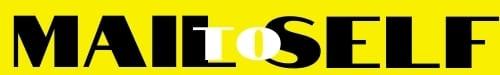 